1.  Vlková  -  Hůrka
2.  Jankovská -  Kubásek T.
3.  Toncarová  -  Poláček
4.  Michalčuková  -  Knot
5.  Ungrová  -  Kubásek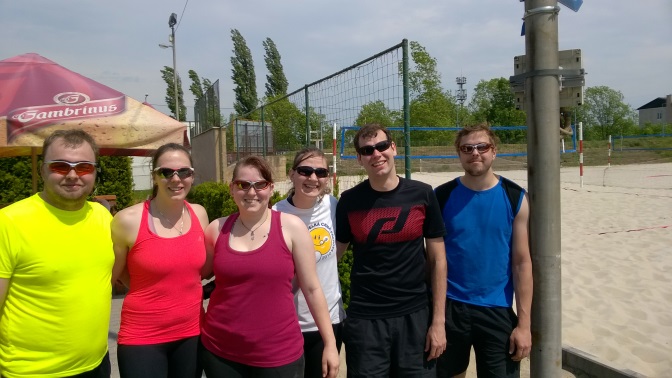 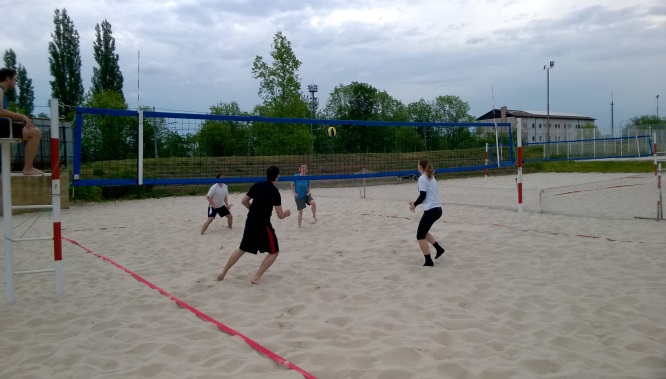 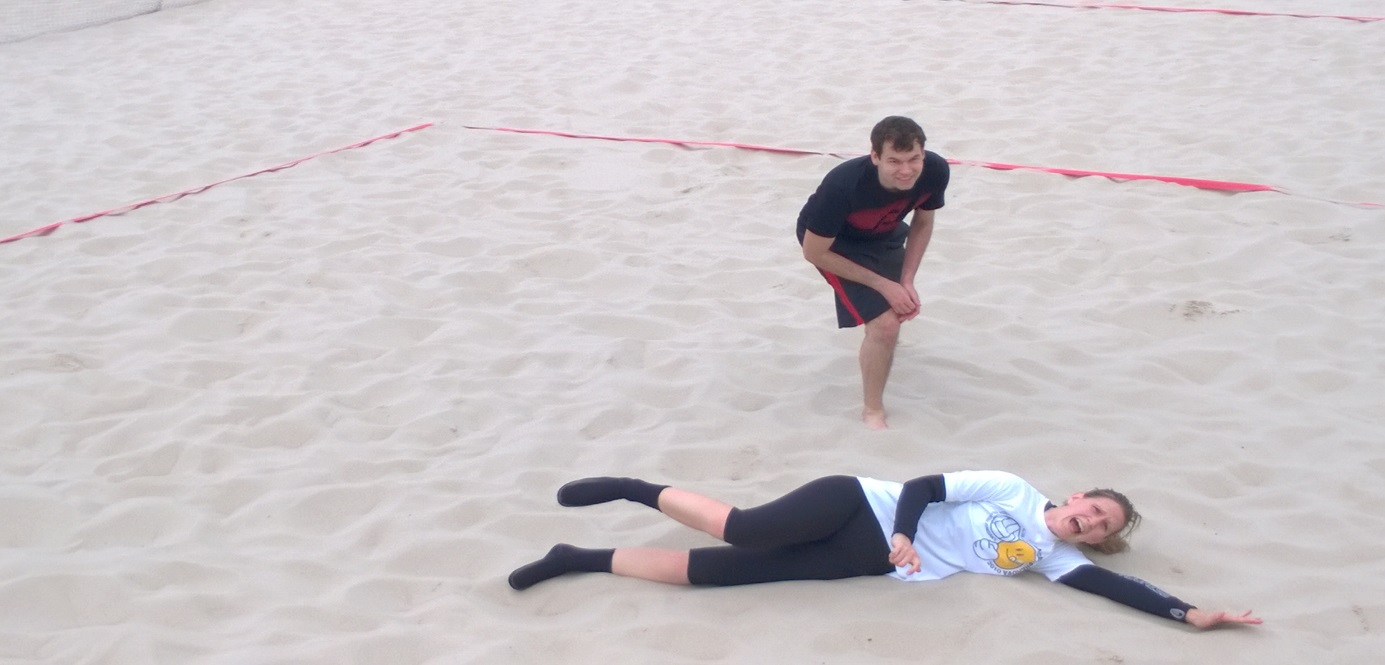 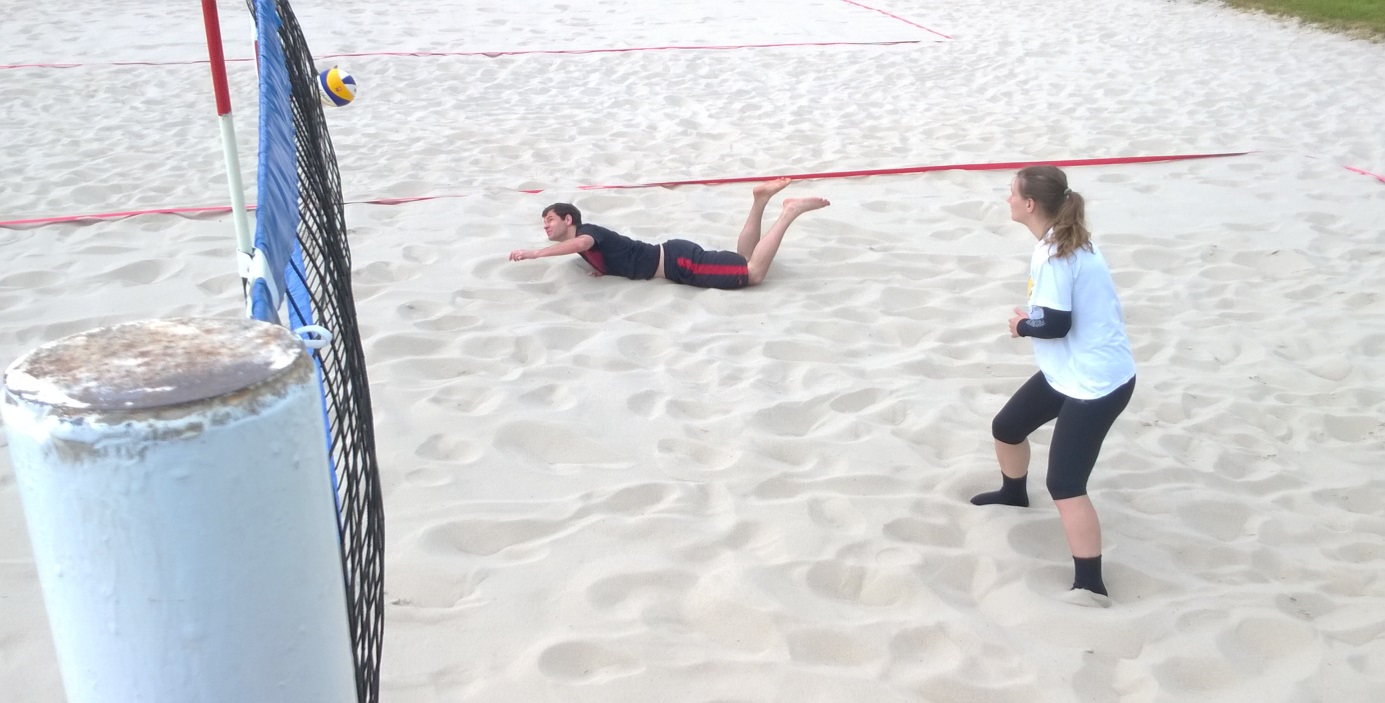 